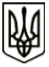 МЕНСЬКА МІСЬКА РАДАРОЗПОРЯДЖЕННЯ 21 лютого 2022 року	м. Мена		 	№ 58Про оголошення конкурсу та проведення іспиту на заміщення вакантної посади	Відповідно до рішення сімнадцятої сесії Менської міської ради восьмого скликання від 03 лютого 2022 року № 83 «Про внесення змін структури та загальної чисельності Відділу освіти Менської міської ради», штатного розпису Менської міської ради, статті 10 Закону України «Про службу в органах місцевого самоврядування»; вимог постанови Кабінету Міністрів України від 15 лютого 2002 року № 169 «Про затвердження Порядку проведення конкурсу на заміщення вакантних посад державних службовців» із змінами та доповненнями, Наказу головного управління державної служби України від 08 липня 2011 року № 164 «Про затвердження Загального порядку проведення іспиту кандидатів на заміщення вакантних посад державних службовців», враховуючи Порядок проведення конкурсу на заміщення вакантних посад посадових осіб місцевого самоврядування в Менській міської раді, затверджений розпорядженням міського голови від 12 січня 2021 року № 15, та Порядок проведення іспиту кандидатів на заміщення вакантних посад посадових осіб місцевого самоврядування в Менській міської раді, затверджений розпорядженням міського голови від 12січня 2021 № 16:1. Оголосити конкурс на заміщення вакантної посади посадової особи місцевого самоврядування – головного спеціаліста-юрисконсульта Відділу освіти Менської міської ради.2. Визначити вимоги до посади:- вища освіта не нижче ступеня бакалавра, відповідного професійного спрямування у галузі знань «Право» за спеціальністю «Право»;- стаж роботи на службі в органах місцевого самоврядування або державній службі не менше 1 року чи стаж роботи в інших сферах діяльності не менше 1 року; 	- вільне володіння державною мовою;	- знання основних програм роботи на комп’ютері.3. Провести іспит на заміщення вакантної посади у структурі Менської міської ради.Для проведення іспиту затвердити перелік питань на перевірку знання законодавства кандидатами на заміщення вакантної посади у структурі Менської міської ради.4. Завідувачу сектору кадрової роботи Менської міської ради ОСЄДАЧ Раїсі Миколаївні, розмістити оголошення про проведення конкурсу на офіційному сайті Менської міської ради та довести до відома посадових осіб Менської міської ради зміст розпорядження про оголошення конкурсу на заміщення вакантної посади.Міський голова                                                                     Геннадій ПРИМАКОВДодаток розпорядження міського голови 21 лютого 2022 року № 58Перелік питань на перевірку знання Конституції України,Законів України «Про службу в органах місцевого самоврядування», «Про запобігання корупції», «Про місцеве самоврядування в Україні».  I. Питання на перевірку знання Конституції України1. Основні розділи Конституції України.2. Основні риси Української держави за Конституцією України (статті 1, 3. Форма правління в Україні (стаття 5).4. Визнання найвищої соціальної цінності України (стаття 3).5. Конституційний статус державної мови та мов національних меншин України (стаття 10).6. Об'єкти права власності Українського народу (статті 13, 14).7. Найважливіші функції держави (стаття 17).8. Державні символи України (стаття 20).9. Конституційне право на працю (стаття 43).10. Конституційне право на освіту (стаття 53).11. Конституційне право на соціальний захист (стаття 46).12. Конституційне право на охорону здоров'я (стаття 49).13. Обов'язки громадянина України (статті 65 - 68).14. Право громадянина України на вибори. (статті 70).15. Призначення  всеукраїнського референдуму. Питання, що вирішуються на всеукраїнському референдумі (статті 72-74).16. Бюджетна система України. Державний бюджет України (статті 95- 96).17. Порядок обрання Президента України (стаття 103).18. Дострокове припинення повноваження Президента України (стаття  108).19. Склад Кабінету Міністрів України (стаття 114).20. Повноваження Кабінету Міністрів України (статті 116, 117).21. Повноваження місцевих державних адміністрацій (стаття 119).22. Правосуддя в Україні. Система судів в Україні (стаття 124, 125).23. Система адміністративно-територіального устрою України (стаття 133).24.Територіальні громади. Органи місцевого самоврядування в Україні (статті 143-144).II. Питання на перевірку знання Закону України «Про службу в органах місцевого самоврядування»1. Посади в органах місцевого самоврядування (стаття 3).2. Основні принципи  служби в органах місцевого самоврядування (стаття  4).6. Право на службу в органах місцевого самоврядування (стаття 5)3. Основні обов’язки посадових осіб місцевого самоврядування (стаття 8).4. Основні права посадових осіб місцевого самоврядування (стаття 9)5. Прийняття на службу в органи місцевого самоврядування (стаття 10).7. Присяга посадових осіб місцевого самоврядування (стаття 11).8. Обмеження, пов&apos;язані з прийняттям на службу в органи місцевого самоврядування (статті 12).9. Граничний вік перебування на службі в органах місцевого самоврядування(стаття 18).10. Підстави припинення служби в органах місцевого самоврядування (стаття 20).11. Класифікація посад в органах місцевого самоврядування (статті 14).12. Ранги посадових осіб місцевого самоврядування (стаття 15).13. Правове регулювання статусу посадових осіб місцевого самоврядування (стаття 7).14. Кадровий резерв служби в органах місцевого самоврядування (стаття  16).15. Відповідальність за порушення законодавства про службу в органах місцевого самоврядування (стаття 23).16. Оплата праці, відпустки та пенсійне забезпечення посадових осіб місцевого самоврядування (стаття 21).17. Атестація посадових осіб місцевого самоврядування (стаття 17).18. Відповідальність посадової особи місцевого самоврядування (стаття  24). ІІІ. Питання на перевірку знання Закону України «Про запобігання корупції» 1. Визначення термінів: пряме підпорядкування, близькі особи, корупційне правопорушення, корупція, потенційний конфлікт інтересів, реальний конфлікт інтересів (стаття 1).2. Суб’єкти, на яких поширюється дія Закону України «Про запобігання корупції» (стаття 3).3. Статус Національного агентства з питань запобігання корупції                (стаття 4).4. Повноваження Національного агентства з питань запобігання корупції (стаття 11).5. Права Національного агентства з питань запобігання корупції (стаття  12).6. Контроль за діяльністю Національного агентства з питань запобігання корупції (стаття 14).7. Національна доповідь щодо реалізації засад антикорупційної політики (стаття 20).8. Обмеження щодо використання службових повноважень чи свого становища та одержання подарунків (статті 22, 23).9. Обмеження щодо сумісництва та суміщення з іншими видами діяльності та обмеження спільної роботи близьких осіб (статті 25, 27).10. Запобігання та врегулювання конфлікту інтересів (стаття 28).11. Заходи зовнішнього та самостійного врегулювання конфлікту інтересів (стаття 29).12. Запобігання конфлікту інтересів у зв’язку з наявністю в особи підприємств чи корпоративних прав (стаття 36).13. Вимоги до поведінки осіб (стаття 37).14. Подання декларацій осіб, уповноважених на виконання функцій держави або місцевого самоврядування (стаття 45).15. Контроль та перевірка декларацій (стаття 511) 16. Моніторинг способу життя суб’єктів декларування (стаття 514).17. Державний захист викривачів (стаття 53).18. Заборона на одержання пільг, послуг і майна органами державної влади та органами місцевого самоврядування (стаття 54).19. Антикорупційна експертиза (стаття 55).20. Спеціальна перевірка (стаття 56).21. Загальні засади запобігання корупції у діяльності юридичної особи (стаття 61).22. Відповідальність за корупційні або пов’язані з корупцією правопорушення (стаття 651). ІV. Питання на перевірку знання Закону України «Про місцеве самоврядування в Україні»1. Поняття місцевого самоврядування (стаття 2). Право на участь у місцевому самоврядуванні (стаття 3).2. Громадські слухання (стаття 13).3. Відносини органів місцевого самоврядування з підприємствами, установами та організаціями, що не перебувають у комунальній власності відповідної територіальної громади (стаття 18).4. Порядок формування рад (стаття 45).5. Організація роботи виконавчого комітету (стаття 53).6. Депутат ради (стаття 49).7. Сільський, селищний, міський голова (стаття 12).8. Сесія ради (стаття 46).9. Постійні комісії ради (стаття 47).10.Секретар сільської, селищної, міської ради (стаття 50).11. Місцеві бюджети (стаття 61).12. Символіка територіальних громад сіл, селищ, міст, районів і областей (стаття 22). Підняття Державного Прапора України (стаття 23).13. Дострокове припинення повноважень сільського, селищного, міського голови (стаття 79).14. Відповідальність органів та посадових осіб місцевого самоврядування перед державою (стаття 76).15. Виконавчі органи рад (стаття 11).16. Дострокове припинення повноважень ради (стаття 78).17. Законодавство про місцеве самоврядування (стаття 24).V. Перелік питань для перевірки знань законодавства у сфері з питань «Права», відповідно до Законів України «Про освіту», «Про повну загальну середню освіту»,  «Про звернення громадян», Цивільного Кодексу України, Цивільно процесуального Кодексу України , Господарського процесуального Кодексу України, Кодексу України  про адміністративно правопорушення, Кодексу законів про працю України, на посаду головного спеціаліста-юрисконсульта Відділу освіти Менської міської ради.1. Розгляд звернень, скарг та пропозицій громадян, відповідно до ст.ст.14-16 Закону України «Про звернення громадян».2. Відшкодування збитків та відшкодування моральної шкоди, відповідно ст.22-23 Цивільного Кодексу України.3. Цивільна правоздатність фізичної особи. Обсяг цивільної правоздатності фізичної  особи. Місце  проживання фізичної особи  відповідно до статей 25, 26, 29 Цивільного кодексу України.4. Укладання, зміна і розірвання договору, відповідно до статей 638-640 та статей 651-654 Цивільного кодексу України.5. Строки та терміни, визначення та обчислення відповідно до статей 251-255 Цивільного кодексу України.6. Пред`явлення позову, форма та зміст позовної заяви у цивільному судочинстві відповідно до статей 175, 184 цивільно процесуального кодексу.7. Пред`явлення позову, форма та зміст позовної заяви в адміністративному судочинстві відповідно до статей 160, 168 Кодексу адміністративного судочинства України.8. Пред`явлення позову, форма та зміст позовної заяви в господарському судочинстві  відповідно до статей 162, 171 господарського процесуального кодексу.9. Види судових витрат відповідно до статті 133 цивільно процесуального кодексу та статті 132 кодексу адміністративного судочинства України.10. Види адміністративних стягнень. Строки накладання адміністративного стягнення відповідно до статей 24, 38 Кодексу України про адміністративні правопорушення.11. Строки розгляду справ про адміністративні правопорушення. Зміст постанови по справі про адміністративне правопорушення відповідно до статей 277, 283 Кодексу України про адміністративні правопорушення.12. Трудовий договір. Строки трудового договору. Укладання трудового договору відповідно до статей 21, 23, 24 Кодексу законів про працю України.13. Випробування при прийнятті на роботу. Строк випробування при прийнятті роботу відповідно до статей 26, 27 Кодексу законів про працю України.14. Розірвання трудового договору з ініціативи власника або уповноваженого ним органу відповідно до статті 40 Кодексу законів про працю України.15. Повноваження міських рад в галузі освіти відповідно до ч. 2 статті Закону України «Про освіту».16. Повноваження засновника закладу загальної середньої освіти відповідно до статті 37 Закону України «Про повну загальну середню освіту».17. Обрання, призначення на посаду та звільнення керівника закладу загальної середньої освіти відповідно статті 38 Закону України «Про повну загальну середню освіту».18. Утворення, реорганізація, ліквідація перепрофілювання закладу загальної середньої освіти відповідно статті 32 Закону України «Про повну загальну середню освіту».19. Установчі документи та найменування закладу загальної середньої освіти, відповідно статей 33,34 Закону України «Про повну загальну середню освіту».